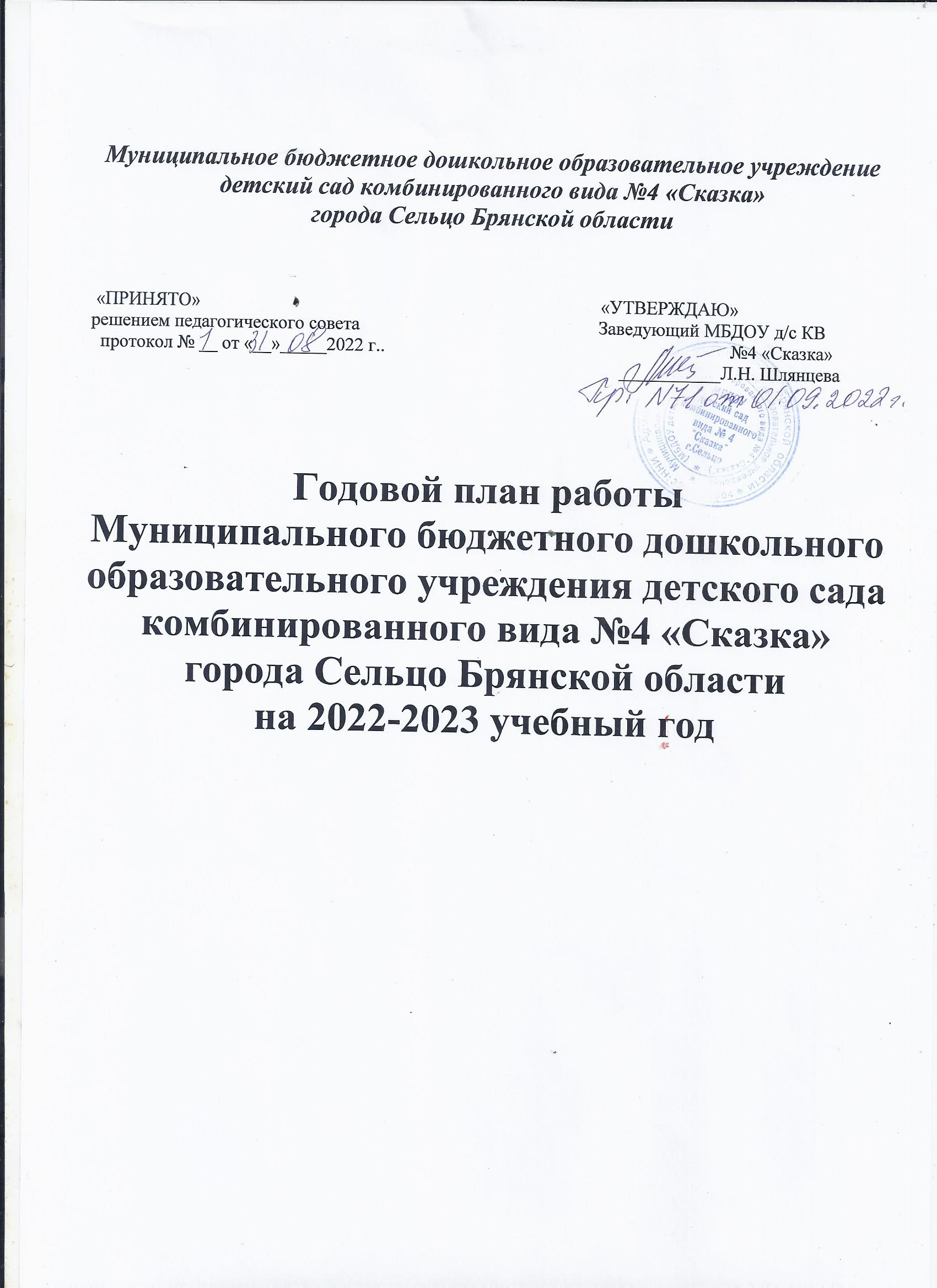 Раздел 1.Информационно-аналитическая справкаРаздел 2.Организация работы с кадрами2.1.Повышение квалификации педагогических работников. Сведения о самообразовании2.2.Аттестация педагогических кадров2.3.Семинары, семинары-практикумы, консультации2.4. Открытые просмотры педагогической деятельности2.5..Коллективные мероприятия2.6. Смотры-конкурсы, выставки2.7.Школа молодого воспитателя2.8.Школа передового опытаРаздел 3.Организация методической работы3.1.Тематический контроль, контрольно-аналитическая деятельность3.2.Педагогические советы3.3.Работа в методическом кабинетеРаздел 4.Взаимосвязь в работе с семьей, школой и другими организациями4.1.Организация работы с родителями4.2.Организация работы со школойРаздел 5.Организация логопедической службыРаздел 6.Психолого-педагогическое сопровождениеРаздел 7.Административно-хозяйственная работаЗадачивоспитательно – образовательной работына 2022-2023 учебный год1.Использование малых форм устного народного творчества для развития познавательных способностей и обогащения словаря детей.2.Повышение профессиональной компетентности педагогов по организации безопасности жизнедеятельности воспитанников, используя разнообразные формы и методы работы.3.Воспитывать у дошкольников привычку к здоровому образу жизни, посредством валеологии  и гендерной социализации.Раздел 1       Информационная  справка Раздел 2. Организация работы с кадрами.2.1. РАБОТА ПО САМООБРАЗОВАНИЮ ПЕДАГОГОВ ДОУ2.2. АТТЕСТАЦИЯ ПЕДАГОГИЧЕСКИХ КАДРОВ2.3. СЕМИНАРЫ, СЕМИНАРЫ- ПРАКТИКУМЫ,  КОНСУЛЬТАЦИИ.2.4.ОТКРЫТЫЕ ПРОСМОТРЫ ПЕДАГОГИЧЕСКОЙ ДЕЯТЕЛЬНОСТИКОЛЛЕКТИВНЫЕ МЕРОПРИЯТИЯКОЛЛЕКТИВНЫЕ МЕРОПРИЯТИЯна 2022-2023 учебный год2.6.СМОТРЫ, КОНКУРСЫ И ВЫСТАВКИ2.7.	ШКОЛА МОЛОДОГО ПЕДАГОГА2.8. Школа передового опытаРАЗДЕЛ 3. ОРГАНИЗАЦИЯ МЕТОДИЧЕСКОЙ РАБОТЫ3.1. ТЕМАТИЧЕСКИЙ КОНТРОЛЬ3.2. ПЕДАГОГИЧЕСКИЕ СОВЕТЫКонтрольно - аналитическая деятельность в МБДОУ детском саду КВ №4 «Сказка» на 2022-2023 учебный год3.3. РАБОТА В МЕТОДИЧЕСКОМ КАБИНЕТЕРаздел 4.Взаимосвязь в работе с семьей, школой, другими организациями4.1. ОРГАНИЗАЦИЯ РАБОТЫ ПО ВЗАИМОДЕЙСТВИЮДЕТСКОГО САДА С СЕМЬЕЙ.4.2.Работа по преемственности МБДОУ и школыРАЗДЕЛ 7. АДМИНИСТРАТИВНО – ХОЗЯЙСТВЕННАЯ  РАБОТАОбщая характеристикаМуниципальное бюджетное дошкольное образовательное учреждение детский сад комбинированного вида №4 «Сказка» г. Сельцо работает с июня 1985 года на основании «Устава МБДОУ» и лицензии (регистрационный № 3596  от 18 мая 2015 года) и осуществляет воспитание и образование детей от 1,5 лет до 7 лет с приоритетным направлениями нравственно-эстетическое, интеллектуальное, физическое.Имеет свидетельство о государственной аккредитации №2826-П от 11 февраля 2010г. на детский сад комбинированного вида.В 2022-2023 учебном году в МБДОУ детском саду комбинированного вида №4 «Сказка» функционирует  11 групп общей численностью 210 детей, из них:2 группы - для детей раннего  возраста от 1.5  до 3 лет;1 группа для детей младшего дошкольного возраста от 3 до 4 лет;6 групп для детей среднего и старшего дошкольного возраста от 5 до 7 лет.1 группа – компенсирующего обучения  для детей с нарушениями речи в возрасте от 5 до 6 лет.1 группа - компенсирующего обучения для детей с нарушениями речи в возрасте от 6 до 7 лет.По половому признаку дети распределены следующим образом:Дети в возрасте от 3 до 7 лет  -152Мальчики- 82Девочки – 70Из них детей в возрасте от 1,5  до 3 лет – 58Мальчиков – 30Девочек – 28В детском саду создаются все необходимые условия для непрерывного и естественного развития личности каждого ребенка – имеется физкультурный и музыкальные залы, медицинский, прививочный и физиокабинеты, массажный и логопедический, есть методический кабинет и ряд служебных помещений. Физкультурный и массажный кабинеты оснащены современным спортивным оборудованием и тренажерами в медицинском кабинете имеется кислородный коктейлер «Армед».Предметно – пространственное окружение эстетически продумано и оформлено в соответствии с ФГОС ДО. В каждой возрастной группе создана своя предметно – пространственная среда для совместной деятельности взрослого и ребенка и самостоятельной деятельности детей, отвечающая потребностям детского возраста и позволяющая эффективно реализовывать программы и технологии, по которым работают педагоги.В соответствии с Федеральным государственным общеобразовательным стандартом дошкольного  образования  дошкольное учреждение реализует Основную образовательную программу МБДОУ д/с комбинированного вида  №4 «Сказка»  Программа является образовательным программным документом для дошкольных учреждений, подготовленным с учетом новейших достижений науки и практики отечественного и зарубежного образования. Программа разработана на основе ФГОС ДО(Приказ№1155  от 17 октября 2013 года) и предназначена для использования в дошкольных образовательных организациях для формирования основных образовательных программ.  Требования  ФГОС  к части общеобразовательной программы, формируемой участниками  образовательного процесса, реализуются в  работе по авторской  парциальной образовательной  программе Е.В.Колесниковой «Математические ступеньки»,авторской  педагогической технологии по обучению дошкольников элементам грамоты  Е.В.Колесниковой «От звука к букве» , образовательная  система  «Школа 2100» «По дороге к Азбуке.»  КисловойТ.Р..парциальной программе «Математика в детском саду» Новиковой В.П., комплекснойобразовательной программе дошкольного образования «Детство» / Т.И. Бабаевой, А.Г. Гогоберидзе, О.В. Солнцевой, парциальная программа «Обучение грамоте детей  дошкольного возраста» Н.В.Нищевой.Главная цель данной образовательной системы - создание условий для развития функционально грамотной личности человека. Задачи по коррекции речи решаются в  группе компенсирующего обучения с использованием программы Т.Н.Чиркиной, Т.В.Филичевой «Коррекционное обучение и воспитание детей 5-7 года жизни» Группы, реализующие парциальные образовательные программы:Средняя группа «А»-Комплексная образовательная программа дошкольного образования «Детство» /  Т.И. Бабаевой, А.Г. Гогоберидзе, О.В. Солнцевой.ОО «Речевое развитие»Средняя группа «Б» - авторская парциальная программа «Математика для детей 4-5 лет»» Е.В. КолесниковойСтаршая группа «А»-парциальная программа «Обучение грамоте детей  дошкольного возраста» Н.В.Нищевой.Старшая группа «Б»-парциальная программа «Математика в детском саду» Новиковой В.П.,Подготовительная к школе группа «А» - образовательная система «Школа 2100» «По дороге к Азбуке.»  Кисловой Т.Р.,.Бенеев Р.В.,Бунеева Е.В..Подготовительная к школе группа «Б» -авторская педагогическая технология по обучению дошкольников элементам грамоты Е.В.Колесниковой «Развитие интереса дошкольников к чтению у детей 6-7 лет». Учебно-методическое пособие к рабочей тетради «Я начинаю читать»Воспитательно–образовательный процесс строится с учетом контингента воспитанников, их индивидуальных и возрастных особенностей, социального заказа родителей. При организации воспитательно–образовательного процесса обеспечивается единство воспитательных , развивающих и образовательных задач. Построение образовательного процесса на комплексно-тематическом принципе с учетом интеграции  образовательных областей дает возможность успешного достижения поставленных целей и задач. Физкультурно-оздоровительная работа ведется по следующим направлениям:Создание условий  для гармоничного физического развития и снижения заболеваемости;Формирование представлений о здоровом образе жизни;Обеспечение оптимального двигательного режима;Взаимодействие с родителями в комплексном решении физкультурно-оздоровительных задач.Важнейшим компонентом  работы МБДОУ является   максимальное удовлетворение социального заказа родителей наших воспитанников, поэтому  педагоги   обращают особое внимание на дополнительное образование в рамках работы кружков,  факультативов.В текущем учебном году в детском саду функционируют следующие кружки:Кружок «Занимательная математика» - Шамшинова О.В.Кружок «Юные математики»- руководитель Степучева А.В.Кружок «Школа безопасности»- руководитель Морозова М.Г.В 2022-2023угоду МБДОУ оказывает платные услуги по подготовке детей к школе, коррекции речи (логопедии),английскому языку, физической культуре, рисованию.Анализ состава педагогических кадровВсего педагогических работников - 22Из них имеют:Высшее педагогическое образование -16педагоговСреднее специальное  -    6 педагогов.Анализ состава педагогических кадровСтаж педагогической работыДо 5 лет  - 1От 5 до 10 лет - 5От 10 до 15 лет -5Более 15 лет - 11Анализ состава педагогических кадровКвалификация: высшая	131 квалификационная категория	 5Соответствие занимаемой должности	2Не аттестовано- 2В текущем 2022- 2023 учебном году рекомендовать на прохождение   аттестации следующих педагогических работников: воспитатель Морозова М.Г.-на 1-ю квалификационную категориюНаправить на курсы повышения квалификации воспитателей:Шамшинову О.В., Усачеву О.В., Романову М.И., Иосович К.В., Марееву Н.А., Левшонкову Г.Н. ,Коршунову И.Б..№Содержание Срок Ответственный 1.Проведение смотра-конкурса «Готовность групп и кабинетов к началу учебного года»Оформление аналитической справки по результатам смотраПодготовка рекомендацийСентябрь Зав. д/ с . ст. воспитатель , завхоз2.Помощь педагогам в планировании и оформлении:рабочей документации воспитателей групп и  специалистов;разработке и утверждение программы физкультурно-оздоровительной работы с воспитанниками групп;разработке учебных рабочих программ дополнительного образования на учебный год;разработке индивидуального плана повышения профессиональной компетентности педагогов.Сентябрь Ст. воспитательКовалева Е.В.ВоспитателиСпециалисты Ст. медсестра3.Разработка инструментария педагогической диагностики фиксирующей динамику и перспективу развития каждого ребенка.Ноябрь Ст .воспитательКовалева Е.В.4.Проведениепедагогической диагностики  уровня усвоения программного материала воспитанниками.Ноябрь, апрель ВоспитателиСпециалисты 5.Обобщение и анализ результатов диагностики.Ноябрь Май Ст. воспитательКовалева Е.В. Специалисты 6.Составление графика и плана работы по проведению аттестации педагогических работников МБДОУ; составление индивидуальных планов прохождения аттестации.Сентябрь Ст. воспитательКовалева Е.В.7.Помощь воспитателям в подготовке материалов к аттестации, анализ подготовки аттестационных дел педагогов, формирование портфолио педагогов.Октябрь Зав.д\с, Ст. воспитательКовалева Е.В.8.Подготовка воспитателей к прохождению квалификационных испытаний.В течение учебного годаСт. воспитательКовалева Е.В.9.Проведение квалификационных испытаний и аттестации педагогов  на соответствие занимаемой должности.По плану ГИМЦАттест. комиссия10.Подведение итогов аттестации педагогов, оформление документации.декабрьАттест. комиссия11.Организация и проведение итоговых занятий по образовательным областям во всех возрастных группах.Ноябрь- апрельЗав. д/с Ст. воспитательКовалева Е.В.12.Организация и проведение контрольных срезов готовности к началу школьного обучения детей 6-7 лет. Подготовка аналитической справки по результатам срезов.Апрель - майПсихолог центра ПМСС 13.Проведение отчетно-аналитических мероприятий по дополнительному образованию.Февраль - апрельЗав. д/с .Ст. воспитательКовалева Е.В.14.Диагностика затруднений педагогов. Оформление индивидуальных карт профессионального мастерства.Апрель - майСт. воспитательКовалева Е.В.15.Помощь в анализе результатов итоговой диагностики, деятельности педагогов за учебный год.Апрель - майСт. воспитательКовалева Е.В.16.Анализ деятельности педагогического коллектива за учебный год. Определение задач на следующий учебный год.Май Ст. воспитательКовалева Е.В.17.Анализ эффективности физкультурно-оздоровительной работы.Апрель-майСт .воспитательКовалева Е.В.Ст. медсестраВоспитатели 18.Анализ удовлетворенности родителей работой детского сада.Апрель-майЗав. ДОУВоспитатели 19.Анализ работы педагогов по темам самообразования.Апрель-майСт .воспитательКовалева Е.В.20.Подготовка проекта плана работы в летний оздоровительный период.Май Зав. д\с,Ст. воспитательКовалева Е.В.Ф.И.О.Должность ТемаФорма отчетностиШлянцева Любовь НиколаевназаведующаяПрофессиональный стандарт педагога ДОУ.Консультация для педагогов.Коршунова Ирина Борисовнавоспитатель«Гендерное воспитание в семье»Выступление на педагогическом совете.Романова Марина Ивановнавоспитатель«Методика использования УНТ в детском саду.»Консультация для педагогов.Ковалева Елена ВладимировнаСтарший воспитатель«Устное народное творчество в воспитательно-образовательном процессе в ДОУ»Консультация для педагогов.Усачева Светлана Викторовнавоспитатель«Валеологическое  воспитание детей дошкольного возраста»Консультация для педагогов.Левшонкова Галина Николаевнавоспитатель«Формирование основ гендерной социализации дошкольников»Доклад на семинареМитрошина Лариса Андреевнавоспитатель« Устное народное творчество в познавательном и речевом развитии детей.»Консультация для педагогов.Морозова Мария Геннадьевнавоспитатель«Обучение дошкольниковэлементам спортивных игр»Консультация для педагогов.Сидоренко Наталья НиколаевнаМуз.руководительРазвитие творчества в музыкаль-ных играх-драматизацияхРефератИзотиковаНаталья АлександровнаУчитель-логопед«Развитие речи детей логопедической группы средствами УНТ»Консультация для педагогов.Балашко Марианна Николаевнавоспитатель«Математика и УНТ в ДОУ»Консультация для педагогов.Мареева Нина Александровнавоспитатель «Формирование основ безопасной жизнедеятельности через сюжетно-ролевую игру»Выступление на педагогическом совете.Иосович Кристина Витальевнавоспитатель «Формирование основ жизнедеятельности у детей дошкольного возраста»Консультация для педагогов.Степучева Анастасия Викторовнавоспитатель«Формирование основ гендерной социализации дошкольников»Доклад на семинареЛомовцева Оксана ВладимировнаУчитель-логопед«Фольклорные игры в работе логопеда»Консультация для педагогов.Ф.И.О.ДолжностьКатегория Срок подачи заявленияМорозова М.Г.ВоспитательПервая квалификационная категорияВ течение года№п\п№п\пТЕМА ТЕМА ТЕМА ФОРМАПРОВЕДЕНИЯФОРМАПРОВЕДЕНИЯФОРМАПРОВЕДЕНИЯСРОКИСРОКИОТВ-Е1. Использование малых форм устного народного творчества для развития познавательных способностей и обогащения словаря детей.1. Использование малых форм устного народного творчества для развития познавательных способностей и обогащения словаря детей.1. Использование малых форм устного народного творчества для развития познавательных способностей и обогащения словаря детей.1. Использование малых форм устного народного творчества для развития познавательных способностей и обогащения словаря детей.1. Использование малых форм устного народного творчества для развития познавательных способностей и обогащения словаря детей.1. Использование малых форм устного народного творчества для развития познавательных способностей и обогащения словаря детей.1. Использование малых форм устного народного творчества для развития познавательных способностей и обогащения словаря детей.1. Использование малых форм устного народного творчества для развития познавательных способностей и обогащения словаря детей.1. Использование малых форм устного народного творчества для развития познавательных способностей и обогащения словаря детей.1. Использование малых форм устного народного творчества для развития познавательных способностей и обогащения словаря детей.1. Использование малых форм устного народного творчества для развития познавательных способностей и обогащения словаря детей.1.1.1.« Устное народное творчество в познавательном и речевом развитии детей»« Устное народное творчество в познавательном и речевом развитии детей»КонсультацияКонсультация4 неделя сентября4 неделя сентябряВоспитательМитрошина Лариса АндреевнаВоспитательМитрошина Лариса Андреевна2.2.2.«Математика и УНТ в ДОУ»«Математика и УНТ в ДОУ»КонсультацияКонсультация3 неделя октября3 неделя октябряВоспитательБалашко Марианна НиколаевнаВоспитательБалашко Марианна Николаевна3.3.3.«Методика использования УНТ в детском саду.»«Методика использования УНТ в детском саду.»Консультация Консультация 1неделя ноября1неделя ноябряВоспитатель Романова Марина ИвановнаВоспитатель Романова Марина Ивановна4.4.4.«Устное народное творчество в воспитательно-образовательном процессе в ДОУ»«Устное народное творчество в воспитательно-образовательном процессе в ДОУ»Семинар- практикумСеминар- практикум3 неделя ноября3 неделя ноябряСт.оспитательКовалева Е.В.ВоспитательСтепучева А.В.Ст.оспитательКовалева Е.В.ВоспитательСтепучева А.В.2. Повышение профессиональной компетентности педагогов по организации безопасности жизнедеятельности воспитанников, используя разнообразные формы и методы работы.2. Повышение профессиональной компетентности педагогов по организации безопасности жизнедеятельности воспитанников, используя разнообразные формы и методы работы.2. Повышение профессиональной компетентности педагогов по организации безопасности жизнедеятельности воспитанников, используя разнообразные формы и методы работы.2. Повышение профессиональной компетентности педагогов по организации безопасности жизнедеятельности воспитанников, используя разнообразные формы и методы работы.2. Повышение профессиональной компетентности педагогов по организации безопасности жизнедеятельности воспитанников, используя разнообразные формы и методы работы.2. Повышение профессиональной компетентности педагогов по организации безопасности жизнедеятельности воспитанников, используя разнообразные формы и методы работы.2. Повышение профессиональной компетентности педагогов по организации безопасности жизнедеятельности воспитанников, используя разнообразные формы и методы работы.2. Повышение профессиональной компетентности педагогов по организации безопасности жизнедеятельности воспитанников, используя разнообразные формы и методы работы.2. Повышение профессиональной компетентности педагогов по организации безопасности жизнедеятельности воспитанников, используя разнообразные формы и методы работы.2. Повышение профессиональной компетентности педагогов по организации безопасности жизнедеятельности воспитанников, используя разнообразные формы и методы работы.2. Повышение профессиональной компетентности педагогов по организации безопасности жизнедеятельности воспитанников, используя разнообразные формы и методы работы.1.«Формирование основ жизнедеятельности у детей дошкольного возраста»«Формирование основ жизнедеятельности у детей дошкольного возраста»«Формирование основ жизнедеятельности у детей дошкольного возраста»КонсультацияКонсультацияКонсультация1  неделя декабря1  неделя декабряВоспитатель Иосович Кристина ВитальевнаВоспитатель Иосович Кристина Витальевна2. «Формы работы по организации безопасности жизнедеятельности в ДОУ» «Формы работы по организации безопасности жизнедеятельности в ДОУ» «Формы работы по организации безопасности жизнедеятельности в ДОУ»КонсультацияКонсультацияКонсультация3 неделя декабря3 неделя декабряВоспитатель Морозова Мария ГеннадьевнаВоспитатель Морозова Мария Геннадьевна3.Организация предметно-развивающей среды в ДОУОрганизация предметно-развивающей среды в ДОУОрганизация предметно-развивающей среды в ДОУКонсультация Консультация Консультация 3 неделя января3 неделя январяВоспитательШамшинова Ольга ВладимировнаВоспитательШамшинова Ольга Владимировна4.Системно- деятельностный подход в ДОУ по реализации основ безопасности жизнедеятельности воспитанников дошкольного возраста.Системно- деятельностный подход в ДОУ по реализации основ безопасности жизнедеятельности воспитанников дошкольного возраста.Системно- деятельностный подход в ДОУ по реализации основ безопасности жизнедеятельности воспитанников дошкольного возраста.СеминарСеминарСеминар2 неделя февраля2 неделя февраляСт. воспитательКовалева Елена ВладимировнаСт. воспитательКовалева Елена Владимировна3.Воспитывать у дошкольников привычку к здоровому образу жизни, посредством валеологии  и гендерной социализации3.Воспитывать у дошкольников привычку к здоровому образу жизни, посредством валеологии  и гендерной социализации3.Воспитывать у дошкольников привычку к здоровому образу жизни, посредством валеологии  и гендерной социализации3.Воспитывать у дошкольников привычку к здоровому образу жизни, посредством валеологии  и гендерной социализации3.Воспитывать у дошкольников привычку к здоровому образу жизни, посредством валеологии  и гендерной социализации3.Воспитывать у дошкольников привычку к здоровому образу жизни, посредством валеологии  и гендерной социализации3.Воспитывать у дошкольников привычку к здоровому образу жизни, посредством валеологии  и гендерной социализации3.Воспитывать у дошкольников привычку к здоровому образу жизни, посредством валеологии  и гендерной социализации3.Воспитывать у дошкольников привычку к здоровому образу жизни, посредством валеологии  и гендерной социализации3.Воспитывать у дошкольников привычку к здоровому образу жизни, посредством валеологии  и гендерной социализации3.Воспитывать у дошкольников привычку к здоровому образу жизни, посредством валеологии  и гендерной социализации1.1.1.«Валеологическое  воспитание детей дошкольного возраста»«Валеологическое  воспитание детей дошкольного возраста»КонсультацияКонсультация1 неделя марта1 неделя мартаВоспитатель УсачеваСветлана ВикторовнаВоспитатель УсачеваСветлана Викторовна2.2.2.«Здоровьесберегающие технологии Базарного.Центр валеологии в образовательном пространстве ДОУ»«Здоровьесберегающие технологии Базарного.Центр валеологии в образовательном пространстве ДОУ»КонсультацияКонсультация3 неделя марта3 неделя мартаВоспитатель Ковалева Е.В.Воспитатель Ковалева Е.В.3.3.3.«Формирование основ гендерной социализации дошкольников»«Формирование основ гендерной социализации дошкольников»СеминарСеминар2 неделя апреля 2 неделя апреля ВоспитателиЛевшонкова Г.Н.Степучева А.В.ВоспитателиЛевшонкова Г.Н.Степучева А.В.Консультации специалистовКонсультации специалистовКонсультации специалистовКонсультации специалистовКонсультации специалистовКонсультации специалистовКонсультации специалистовКонсультации специалистовКонсультации специалистовКонсультации специалистовКонсультации специалистов1.1.1.«Использование логоритмических упражнений в режимных моментах с дошкольниками»«Использование логоритмических упражнений в режимных моментах с дошкольниками»«Использование логоритмических упражнений в режимных моментах с дошкольниками»Консультация ОктябрьОктябрьУчитель-логопедЛомовцева О.В.Учитель-логопедЛомовцева О.В.2.2.2.«Развитие графомоторных навыков у детей старшего дошкольного возраста»«Развитие графомоторных навыков у детей старшего дошкольного возраста»«Развитие графомоторных навыков у детей старшего дошкольного возраста»Консультация ФевральФевральУчитель-логопедИзотикова Н.А.Учитель-логопедИзотикова Н.А.3.3.3.«Фоновая музыка в жизни детского сада»«Фоновая музыка в жизни детского сада»«Фоновая музыка в жизни детского сада»КонсультацияНоябрьНоябрьМуз. Руководитель Успенская А.Ю.Муз. Руководитель Успенская А.Ю.6.6.6.«Роль воспитателя в самостоятельной деятельности дошкольника»«Роль воспитателя в самостоятельной деятельности дошкольника»«Роль воспитателя в самостоятельной деятельности дошкольника»КонсультацияМартМартМуз. Руководитель Сидоренко Н.Н.Муз. Руководитель Сидоренко Н.Н.7.7.7.«Ябеда-корябеда: почему ребенок ябедничает и что с этим делать? »«Ябеда-корябеда: почему ребенок ябедничает и что с этим делать? »«Ябеда-корябеда: почему ребенок ябедничает и что с этим делать? »Семинар-практикумОктябрьОктябрьПсихолог центра ПМССПсихолог центра ПМСС8.8.8.«Возрастные кризисы»«Возрастные кризисы»«Возрастные кризисы»Семинар-практикумФевральФевральПсихолог центра ПМССПсихолог центра ПМСС9.9.9.«Готовность к обучению в школе»«Готовность к обучению в школе»«Готовность к обучению в школе»ДиагностикаАпрельАпрельПсихолог центра ПМССПсихолог центра ПМСССодержаниеСрокиОтветственныеОткрытые просмотры  образовательной деятельности по образовательной области «Физическое развитие».АпрельМорозова М.Г.Степучева А.В.Коршунова И.Б.Митрошина Л.А.Контрольная неделя в форме взаимопосещений.2 неделя ОктябряВоспитатели групп по графикуОткрытые просмотры  образовательной деятельности по образовательной области  «Социально-коммуникативное развитие».ФевральЛевшонкова Г.Н.Шамшинова О.В.Усачева С.В.Власенкова А.В.Открытые просмотры  образовательной деятельности по образовательной области «Речевое развитие».НоябрьИзотиковаН.А..Ломовцева О.В.Балашко М.Н.Романова М.И.Иосович К.В.Отчеты специалистов по дополнительному образованию.4 неделя АпреляРуководители кружков дополнительного образованиямероприятиясрокответственные1 сентября «1 сентября - День знаний»СентябрьМуз.рук-лиЛарина И.Л.Успенская А.Ю.Концерт, посвященный Дню работника дошкольного образованияСентябрьМуз.рук-ли.Ларина И.Л.Успенская А.Ю.Сидоренко Н.НТематическое занятие, посвященное  освобождению Брянщины от немецко-фашистских  захватчиков.СентябрьМуз. рук-ли:.Ларина И.Л.Сидоренко Н.НУспенская А.Ю.Осенние утренники«Осень, сестрица, красная девица»ОктябрьМуз. рук-ли:Ларина И.Л.Сидоренко Н.Н Успенская А.Ю.Тематическое занятие, посвященное «Дню народного единства»НоябрьСт. воспитательКовалева Е.В.Воспитатели групп Фестиваль «Народы России единством сильны»НоябрьМуз. рук-ли:Ларина И.Л., Сидоренко Н.НУспенская А.Ю.Новогодние утренники «Новогодний хоровод»ДекабрьМуз. рук-ли:Ларина И.Л., Сидоренко Н.НУспенская А.Ю.Рождественские колядки «Коляда, коляда- отворяй ворота..»Январь Муз. рук-ль:Успенская А.Ю., Сидоренко Н.Н.Воспитатели подготовительных группПраздник, посвященный Дню защитника Отечества« Бравые солдаты»Февраль Муз. рук-ли:Ларина И.Л. Сидоренко Н.НУспенская А.Ю.Масленица « Проводы зимы»Февраль Муз. рук-ли:Ларина И.Л..Праздник, посвященный Дню 8 марта « Маму любят все на свете»Март Муз. рук-ли:Ларина И.Л.,Сидоренко Н.НУспенская А.Ю.Весенние утренники «Опять звенит весенняя капель» Апрель Муз. рук-ли: Сидоренко Н.Н.,Успенская А.Ю.,Ларина И.Л.Праздник, посвященный Дню Победы  « Мы должны все помнить и  чтить»Праздник, посвященный Дню Победы  « Мы должны все помнить и  чтить»МайМуз. рук-ли:Сидоренко Н.Н .,Ларина И.Л.,Успенская А.Ю.Развлечения, досуги.Развлечения, досуги.Развлечения, досуги.Спортивно-патриотический досуг«Зарница».ОктябрьВоспитатели старших и подготовительных групп.Тематическая неделя УНТ в ДОУ.ОктябрьВоспитатели средних, старших и подготовительных групп«Ах ,как весело зимой..»».январьВоспитатели средних групп.«Спортивная зима».январьВоспитатели старших и подготовительных к школе групп.«Снеговик в гостях у дошколят».январьВоспитатели младших и ранних групп. Тематическая неделя по ОБЖ.Январь Воспитатели старших и подготовительных групп.Тематическая неделя валеологии.КВН по валеологии.МартВоспитатели старших и подготовительных групп.Спортивный праздник, посвященный Дню здоровья «Здоровым, быть здорово»АпрельВоспитатели старших и подготовительных групп.Отчетный концерт «Сказочные звездочки»Май Муз. Рук-ли:Сидоренко Н.Н.,ЛаринаИ.Л.,Успенская А.Ю.СодержаниеСрокиОтветственныеСмотр-конкурс «Готовность к новому учебному году»Сентябрь Конкурсное жюри.Совместная выставка детей и родителей «Дары осени»ОктябрьКонкурсное жюри.Выставка рисунков «Мой  воспитатель!»СентябрьКонкурсное жюри.Смотр-конкурс «Новогодняя коллекция»ДекабрьКонкурсное жюри.Смотр-конкурс«Лучший центр по ОБЖ».ЯнварьКонкурсное жюри.Онлайн-конкурс «Блюдо моей семьи по ОБЖ»ФевральКонкурсное жюриСмотр-конкурс «Лучший центр физической культуры и валеологический макет»МартКонкурсное жюри.Выставка совместных работ детей и родителей «Космические просторы»АпрельКонкурсное жюри.Выставка рисунков:«Безопасность»«Береги природу»«Родина наша, нет ее краше»ДекабрьФевральМайВоспитатели групп.ТемаСрокОтветственныеПедагогическая диагностикаОКТЯБРЬCт. ВоспитательЕ.В.Ковалева.Культура речевого общенияНОЯБРЬВоспитательМареева Н.А.Формы работы с родителями1 раз в кварталПедагоги-наставники«Центр уединения» в ДоуЯНВАРЬВоспитатель Левшонкова Г.Н.Использование приемов мнемотехники в развитии речи дошкольниковДЕКАБРЬВоспитательИзотикова Н.А.     Детская субкультура как механизм социализации дошкольников  ДЕКАБРЬВоспитательУсачева С.В.«Рефлексия как средство формирования самооценки у детей дошкольного возраста»ЯНВАРЬВоспитательКоршунова И.Б.«Клубный час» –современная технология эффективной социализации ребенка в ДООАПЕРЕЛЬВоспитатель Романова М.И.Формы и методы осуществления преемственности дошкольного и начального образованияМАРТВоспитатель Митрошина Л.А.Педагогические технологии поддержки детской инициативыОктябрь Шамшинова О.В.Педагог – наставникНачинающий педагогМитрошина Лариса АндреевнаМорозова Мария ГеннадьевнаМареева Нина АлександровнаБалашко Марианна НиколаевнаСодержаниеСрок Ответственные Мониторинг физического развития и подготовленности детей 4-7 лет.ОКТЯБРЬ,АПРЕЛЬВоспитатели средних и старших групп, старший воспитатель  Ковалева Е.ВМониторинг усвоения программы Сентябрь,майВоспитатели групп, старший воспитатель  Ковалева Е.В«Организация работы по познавательно – речевому развитию детей через использование различных форм работы».Ноябрь –1-2 неделиЗав. д\с Шлянцева Л.Н.Ст. воспитатель Ковалева Е.ВВоспитатели высшей категории"Организация воспитательно-образовательной работы по ОБЖ в ДОУ"Февраль 1 -2 неделиЗав. д\с Шлянцева Л.Н. Ст. воспитатель Ковалева Е.ВВоспитатели высшей категорииСистема работы по валеологическому воспитания дошкольников"Март 4 неделяЗав.д\с Шлянцева Л.Н.,Ст. воспитатель Ковалева Е.В.Воспитатели высшей категорииСодержаниеСрок Ответственные УстановочныйПлан проведения:1. 1.Знакомство педагогического коллектива с целями и задачами заседания педсовета.2. Анализ ЛОР.3. Обсуждение и утверждение годового плана работы МБДОУ д/с КВ №4 на 2021-2022 учебный год.4.Утверждение режима непосредственно образовательной деятельности, планов, кружковой работы, графиков музыкальных и физкультурных занятий.5. Обсуждение и утверждение ООП ДО МБДОУ.6.Организация дополнительных платных образовательных услуг в МБДОУ.СЕНТЯБРЬЗаведующая д/с Л.Н.ШлянцеваСт.воспитательЕ.В.КовалеваТема: «Устное народное творчество, как средство речевого развития ребенка-дошкольника»План проведения:1.Знакомство педагогического коллектива с целями и задачами заседания педсовета.2.Выполнение решений предыдущего педсовета.3.Итоги тематического контроля.4.Доклады5.Обсуждение проекта решения педагогического совета.НОЯБРЬ4 неделяЗаведующая д/с Л.Н.ШлянцеваСт.воспитательЕ.В.КовалеваТема:«Основы безопасности жизнедеятельности – важный аспект современного воспитания дошкольников»План проведения:1.Знакомство педагогического коллектива с целями и задачами заседания педсовета.2.Выполнение решений предыдущего педсовета.3.Теоретическая часть4.Деловая игра5.Разное.6.Обсуждение проекта решения педагогического совета.ФЕВРАЛЬ4 неделяЗаведующая д/с Л.Н.ШлянцеваСт.воспитательЕ.В.КовалеваТема: «Формирование здорового образа жизни у дошкольников посредством валеологии»План проведения:1.Знакомство педагогического коллектива с целями и задачами заседания педсовета.2.Выполнение решений предыдущего педсовета.3.Итоги тематического контроля.4.Доклады.5.Обсуждение проекта решения педагогического совета.АПРЕЛЬ4 неделяЗаведующая д/с Л.Н.ШлянцеваСт.воспитательЕ.В.КовалеваИтоговый «Итоги реализации задач воспитания и обучения за 2022– 2023 учебный год»Повестка дня:О выполнении годовых задач учебного года.Творческие отчеты воспитателей о проделанной работе за год и итогах диагностики.Отчеты руководителей кружков.Утверждение плана работы на ЛОП.МАЙ4 неделяЗаведующая д/с Л.Н.ШлянцеваСт.воспитательЕ.В.Ковалева№№№Тема контроляВид контроляВид контроляВид контроляМероприятияМероприятияМероприятияОтветственные,срокОтветственные,срокОтражение результатаОтражение результатаОтражение результатаОтражение результатаОтражение результата1.1.1.« Организация и эффективность физкультурно – оздоровительной работы в МБДОУ»ТематическийТематическийТематическийВоспитатели групп ноябрьВоспитатели групп ноябрьПедсовет,справкаПедсовет,справкаПедсовет,справкаПедсовет,справкаПедсовет,справка2.2.2.Знание воспитателями режима дня своей возрастной группы.Предупредительный ительныйПредупредительный ительныйПредупредительный ительныйБеседа.Беседа.Беседа.сентябрьОперативкаОперативкаОперативкаОперативкаОперативкаОперативка4.4.4.Проверка качестваоформлениядокументации.ОперативныйОперативныйОперативныйИзучение документации, наглядной информации для родителей.Изучение документации, наглядной информации для родителей.Изучение документации, наглядной информации для родителей.Ст. воспитатель Сентябрь, февральОперативкаОперативкаОперативкаОперативкаОперативкаОперативка5.5.5.Соблюдение режима дня  организация работы с учётом специфики сезона, дня недели.ПредупредительныйПредупредительныйПредупредительныйНаблюдения.Наблюдения.Наблюдения.Ст. воспитатель декабрьОперативкаОперативкаОперативкаОперативкаОперативкаОперативка6.6.Организация закаливания в детском саду.Организация закаливания в детском саду.ОперативныйОперативныйОперативныйПосещение групп в утренние часы и после сна, изучение документации, информации для родителей.Посещение групп в утренние часы и после сна, изучение документации, информации для родителей.Посещение групп в утренние часы и после сна, изучение документации, информации для родителей.Ж. Н. Афанасьева Ноябрь. ФевральОперативкаОперативкаОперативкаОперативкаОперативкаОперативка7.7.Организация прогулки.Организация прогулки.Организация прогулки.ОперативныйБеседы, наблюдения. Посещение прогулок, изучение документации. Состояние выносного материла (макеты, игры, атрибуты, пособия).Беседы, наблюдения. Посещение прогулок, изучение документации. Состояние выносного материла (макеты, игры, атрибуты, пособия).Беседы, наблюдения. Посещение прогулок, изучение документации. Состояние выносного материла (макеты, игры, атрибуты, пособия).Ст.воспитатель Январь, мартСт.воспитатель Январь, мартСт.воспитатель Январь, мартОперативкаОперативкаОперативкаОперативка8.8.Экологическое воспитание детей в педпроцесс.Экологическое воспитание детей в педпроцесс.Экологическое воспитание детей в педпроцесс.ОперативныйНаблюдения, беседы, посещения, проверка документацииНаблюдения, беседы, посещения, проверка документацииНаблюдения, беседы, посещения, проверка документацииСт.воспитательянварьСт.воспитательянварьСт.воспитательянварьОперативкаОперативкаОперативкаОперативка9.9.Работа с детьми раннего возраста.Работа с детьми раннего возраста.Работа с детьми раннего возраста.Оперативный Наблюдения.Наблюдения.Наблюдения.Ст.воспитатель Декабрь, апрельСт.воспитатель Декабрь, апрельСт.воспитатель Декабрь, апрельОперативкаОперативкаОперативкаОперативка10.10.Индивидуальная работа с детьми.Индивидуальная работа с детьми.Индивидуальная работа с детьми.Оперативный Посещение, наблюдение, изучение документации, просмотр занятий.Посещение, наблюдение, изучение документации, просмотр занятий.Посещение, наблюдение, изучение документации, просмотр занятий.Сентябрь, ноябрь, февраль, апрельСентябрь, ноябрь, февраль, апрельСентябрь, ноябрь, февраль, апрельОперативкаОперативкаОперативкаОперативка11.11.Организация питания в группах.Организация питания в группах.Организация питания в группах.ПредупредительныйНаблюдение.Наблюдение.Наблюдение.Ж. Н. Афанасьева. НОЯБРЬЖ. Н. Афанасьева. НОЯБРЬЖ. Н. Афанасьева. НОЯБРЬОперативкаОперативкаОперативкаОперативка12.12.Подготовка воспитателей к занятиям.Подготовка воспитателей к занятиям.Подготовка воспитателей к занятиям.ОперативныйПосещение занятий, наблюдения, беседы кружковой работы.Посещение занятий, наблюдения, беседы кружковой работы.Посещение занятий, наблюдения, беседы кружковой работы.Ст.воспитатель Сентябрь декабрь, мартСт.воспитатель Сентябрь декабрь, мартСт.воспитатель Сентябрь декабрь, мартОперативкаОперативкаОперативкаОперативка13.13.Создание условий для проявления творческой активности детей в предметно-развивающей среде.Создание условий для проявления творческой активности детей в предметно-развивающей среде.Создание условий для проявления творческой активности детей в предметно-развивающей среде.ЭпизодическийИзучение документации, наблюдения, посещения.Изучение документации, наблюдения, посещения.Зав д/cЛ.Н.Шлянцева декабрьЗав д/cЛ.Н.Шлянцева декабрьЗав д/cЛ.Н.Шлянцева декабрьОперативкаОперативкаОперативка15.15.Заболеваемость и посещаемость детей.Заболеваемость и посещаемость детей.Заболеваемость и посещаемость детей.СравнительныйИзучение документации.Изучение документации.Зав.д/с Л.Н.ШлянцеваМедсестраЖ. Н.Афанасьева.декабрьЗав.д/с Л.Н.ШлянцеваМедсестраЖ. Н.Афанасьева.декабрьЗав.д/с Л.Н.ШлянцеваМедсестраЖ. Н.Афанасьева.декабрьОперативкаОперативкаОперативка16.16.Контроль утренней гимнастикиКонтроль утренней гимнастикиКонтроль утренней гимнастикиОперативныйПосещение, наблюдение.Посещение, наблюдение.Ст.воспитатель. Октябрь, декабрь, мартСт.воспитатель. Октябрь, декабрь, мартСт.воспитатель. Октябрь, декабрь, мартОперативкаОперативкаОперативка17.17.Выполнение инструкций по охране жизни и здоровья детейВыполнение инструкций по охране жизни и здоровья детейВыполнение инструкций по охране жизни и здоровья детейОперативныйИзучение и наблюдение режимных моментов.Изучение и наблюдение режимных моментов.Ст.воспитатель. В течение года, ежемесячноСт.воспитатель. В течение года, ежемесячноСт.воспитатель. В течение года, ежемесячноОперативкаОперативкаОперативка18.18.Своевременный выход на вечернюю прогулкуСвоевременный выход на вечернюю прогулкуСвоевременный выход на вечернюю прогулкуПредупредительныйХронометраж.Хронометраж.Зав. д/с. Л.Н. ШлянцевадекабрьЗав. д/с. Л.Н. ШлянцевадекабрьЗав. д/с. Л.Н. ШлянцевадекабрьОперативкаОперативкаОперативка19.19.Организация подвижных и спортивных игрОрганизация подвижных и спортивных игрОрганизация подвижных и спортивных игрОперативныйНаблюдения, посещение прогулок.Наблюдения, посещение прогулок.Ст. воспитательДекабрь, майСт. воспитательДекабрь, майСт. воспитательДекабрь, майОперативкаОперативкаОперативка20.20.Организация двигательного режима в МБДОУ в течение дня.Организация двигательного режима в МБДОУ в течение дня.Организация двигательного режима в МБДОУ в течение дня.Организация двигательного режима в МБДОУ в течение дня.ОперативныйОперативныйПосещения, наблюдения, беседы, просмотр занятий и режимных моментов.Посещения, наблюдения, беседы, просмотр занятий и режимных моментов.Посещения, наблюдения, беседы, просмотр занятий и режимных моментов.Ст.воспитательОктябрь, апрельСт.воспитательОктябрь, апрельСт.воспитательОктябрь, апрельОперативкаОперативка21.21.«Патриотическое воспитание детей в условиях МБДОУ».«Патриотическое воспитание детей в условиях МБДОУ».«Патриотическое воспитание детей в условиях МБДОУ».«Патриотическое воспитание детей в условиях МБДОУ».ТематическийТематическийПосещения, наблюдения, беседы, просмотр режимных моментов.Посещения, наблюдения, беседы, просмотр режимных моментов.Посещения, наблюдения, беседы, просмотр режимных моментов.Зав.д\сШлянцева Л.Н.Ст. воспитатель СЕ.В.КовалеваВоспитатели высшей и  1 категориимартЗав.д\сШлянцева Л.Н.Ст. воспитатель СЕ.В.КовалеваВоспитатели высшей и  1 категориимартЗав.д\сШлянцева Л.Н.Ст. воспитатель СЕ.В.КовалеваВоспитатели высшей и  1 категориимартПедсовет, справкаПедсовет, справка22.22.Соблюдение времени, отведённого на сон - не затягивание и не сокращение.Соблюдение времени, отведённого на сон - не затягивание и не сокращение.Соблюдение времени, отведённого на сон - не затягивание и не сокращение.Соблюдение времени, отведённого на сон - не затягивание и не сокращение.СравнительныйСравнительныйПосещение, наблюдение.Посещение, наблюдение.Посещение, наблюдение.Ж.Н.Афанасьева. Сентябрь, февральЖ.Н.Афанасьева. Сентябрь, февральЖ.Н.Афанасьева. Сентябрь, февральОперативкаОперативка23.23.Создание условий для опытов и экспериментов в группе.Создание условий для опытов и экспериментов в группе.Создание условий для опытов и экспериментов в группе.Создание условий для опытов и экспериментов в группе.ОперативныйОперативныйНаблюдение образовательного процесса, беседы с педагогами и воспитанниками.Наблюдение образовательного процесса, беседы с педагогами и воспитанниками.Наблюдение образовательного процесса, беседы с педагогами и воспитанниками.Ст.воспитатель январьСт.воспитатель январьСт.воспитатель январьоперативкаоперативка24.24.Организация работы с детьми во второй половине дня.Организация работы с детьми во второй половине дня.Организация работы с детьми во второй половине дня.Организация работы с детьми во второй половине дня.ОперативныйОперативныйНаблюдение педпроцесса.Наблюдение педпроцесса.Наблюдение педпроцесса.Ст.воспитатель.Ноябрь, март, майСт.воспитатель.Ноябрь, март, майСт.воспитатель.Ноябрь, март, майОперативкаОперативкаСодержаниеСрок Ответственные 1. Оснащение  методического кабинета методической литературой и дидактическими пособиями, наглядным материалом.В течение годаСт. воспитатель  Е.В.Ковалева2. Разработка дидактических мультимедийных пособий на основе комплексно – тематического  планирования.Январь Ст. воспитатель Е.В.Ковалева3.Оформление выставки методической литературы.октябрьСт. воспитательЕ.В.Ковалева4. Оформление стенда.СентябрьСт. воспитатель Е.В.Ковалева5. Разработка  и внедрение в практику работы МБДОУ   педагогической диагностики (мониторинга) результатов освоения образовательной программы по всем группам в соответствии с Основной образовательной программой МБДОУ д/с комбинированного вида №4 «Сказка»Ноябрь Ст. воспитатель Е.В.Ковалева6.Разработка положений о смотре - конкурсе  (по годовому плану).В течение годаСт. воспитатель. Воспитатели 1 категории7. Разработка конспектов образовательной деятельности с учетом принципа интеграции образовательных областей в соответствии с возрастными возможностями  и особенностями детей.В течение годаВоспитатели  групп8. Приобретение новинок методической литературы по вопросам воспитания и обучения детей дошкольного возраста.В течение годаСт. воспитатель Е.В.Ковалева9. Пополнение фонотеки сборниками детских песен по временам года «Разноцветная карусель».До марта Муз.руководителиЛарина И.Л.,Сидоренко Н.Н.Успенская А.Ю.МероприятияСрокиОтветственныеПополнение банка данных о  семьях воспитанников.Сентябрь- октябрьВоспитатели группЗаполнение социальных паспортов, вновь поступивших детей.Сентябрь Воспитатель: Мареева Н.А.Заключение договоров с родителями (законными представителями).В течение годаЗаведующая д/с Л.Н.Шлянцева, Анкетирование родителей для выявления запросов и пожеланий при организации платных  образовательных и воспитательных услуг в МБДОУ.Сентябрь-октябрьВоспитатели группЗаседание родительского комитета МБДОУ.1 раз в кварталЗаведующая д/с Л.Н.Шлянцева, Проведение групповых родительских собраний согласно утвержденному плану.1 раз в кварталВоспитатели группСпортивный праздник, посвященный Дню здоровья «Здоровым, быть здорово»ФевральСт.воспитатель Ковалева Е.В. Родительское собрания МДОУ «Платные услуги в  МБДОУ».НоябрьЗаведующая д/с Л.Н.Шлянцева,Ковалева Е.В.Концерт, посвященный Дню матери НоябрьМуз.руководители:Ларина И.Л.,Сидоренко Н.Н.Успенская А.Ю.Участие родителей в подготовке и проведении тематических недель, выставок детских работ, проектной деятельности, мастер – классах, праздниках, досугах, развлечения, всероссийских интернет конкурсах.В течение годаВоспитателигруппРабота  с сайтом МБДОУ.В течение годаСт.воспитатель Ковалева Е.В.Круглый стол «Готовность детей к началу систематического обучения к школе».Апрель подготовительные к школе группыПсихолог центра  ПМССКонсультации для родителей по основным направлениям работы ДОУ, проблемным вопросам (в соответствии плана работы с родителями в группах).В течение годаСпециалисты, воспитатели группАнкетирование: «Эмоциональный комфорт  в ДОУ».ЯнварьСт.воспитательВоспитатели группВыпуск малотиражной газеты для родителей «Дружная семейка».ЕжемесячноРедакционная коллегияСубботник по благоустройству территории детского сада.АпрельЗавхоз, зав. д/с, родительский комитет д\ сада Воспитатели группКонсультации медицинского работника согласно утвержденному плану санпросветработы.В течение годаМед.сестра Афанасьева Ж.Н.Анкетирование «Ваши взаимоотношения с детьми».АпрельСт.воспитательКовалева Е.В.Воспитатели группУчастие в городской Малой олимпиаде среди дошкольников.МайСт. воспитатель Ковалева Е.В.Воспитатели подготовительных к школе групп:Общее родительское собрание «Итоги работы МБДОУ за год», фестиваль детского творчества «Сказочные звездочки».МайЗаведующая д/с Л.Н.Шлянцева, Ст. вос-ль Е.В.КовалеваМузыкальные руководители, руководители кружков.СОДЕРЖАНИЕ СРОКИОТВЕТСТВЕННЫЕСодержание совместной работы воспитателей МБДОУ и учителей школыСодержание совместной работы воспитателей МБДОУ и учителей школыСодержание совместной работы воспитателей МБДОУ и учителей школыВзаимное посещение школы и детского сада (непосредственно образовательной деятельности, уроков).Участие в педагогических советах.Взаимное консультирование.Изучение образовательной программы МБДОУ и программы 1-го класса.В течение годаСтарший воспитательКовалева Е.В.Содержание работы по ознакомлению детей со школойСодержание работы по ознакомлению детей со школойСодержание работы по ознакомлению детей со школойПраздник «День Знаний».1 сентябряМуз.руководители: Ларина И.Л.Успенская А.Ю.Посещение торжественной линейки в школе.Экскурсия к зданию школы.сентябрьВоспитатели подготовительных к школе групп: Коршунова И.Б.Усачева С.В.Левшонкова Г.Н...Экскурсия в библиотеку школы.Беседа о школе.Беседа о профессии учителя. октябрьВоспитатели подготовительных к школе групп: Коршунова И.Б.Усачева С.В.Левшонкова Г.Н...Приглашение выпускников прошлых лет.Чтение и рассказывание о школе.Рассматривание картин, отображающих школьную жизнь.ноябрьСт. воспитатель Ковалева Е.В.Воспитатели подготовительных к школе групп:Коршунова И.Б.Усачева С.В.Левшонкова Г.Н..Изобразительная деятельность на тему школы.Выставка детских работ «Школа моей  мечты».Сюжетно – ролевая игра  « Я  и школа».Словесные и дидактические игры школьной тематики.Знакомство с пословицами и поговорками об учении.Вечер загадок «Умники и умницы».Рассматривание школьных принадлежностей и дидактическая игра  «Первоклашка».В течение годаВоспитатели подготовительных к школе групп: Коршунова И.Б.Усачева С.В.Левшонкова Г.Н...Экскурсия в первый класс, встреча с первоклассниками.По плану школыСт. воспитатель Ковалева Е.В.Воспитатели подготовительных к школе группКоршунова И.Б.Усачева С.В.Левшонкова Г.Н..Выпускной бал «Прощальный бал дошкольников!».Май- июньМуз.руководители:Успенская А.Ю.Сидоренко Н.НЛарина И.Л.Содержание работы по взаимодействию с родителямиСодержание работы по взаимодействию с родителямиСодержание работы по взаимодействию с родителями«Маленький тиран или как преодолеть кризис 3-х лет»октябрьПсихолог центра ПМСС«Как сказать ребенку «НЕТ»»январьПсихолог центра ПМСС«От дошкольника к школьнику»майПсихолог центра ПМСС№п\пСодержание Сроки Ответственные1.Проведение  расширенногопроизводственного собрания  «Итоги ЛОР»,«О начале  нового учебного года» 01.09.2022Зав. д\с Шлянцева Л.Н.2.Промывкаи  опрессовка отопительной системы. Подготовка паспортов  готовности к отопительному периоду.до 15 сентябряинженерЦяпкало О.Е.Завхоз Власенкова А.В.3.Разработка плана мероприятий по подготовке к отопительному сезону 2022-2023г.Ревизия запорно-регулирующего оборудования, тепловых систем, изоляции.До 01.09.2022Завхоз Власенкова А.В.4.Подготовка  отчетности и локальных  актов к началу нового учебного года.Работа с сотрудниками по заключению эффективных  трудовых контрактов.До 3 декадыСентября 2022Зав. д\с Шлянцева Л.Н.Ст.в-ль Ковалева Е.В.5.Заключение договоров с обслуживающими организациями на 2022-2023 уч.год. год.В течение годаЗав.д\с Шлянцева Л.Н.                                    ХОЗЯЙСТВЕННАЯ                                     ХОЗЯЙСТВЕННАЯ                                     ХОЗЯЙСТВЕННАЯ                                     ХОЗЯЙСТВЕННАЯ 1. Замена оконных блоков в группах на 1-м этаже ДОУОктябрь 2022Учредители 2.Замена линолеума в группе «Теремок», «Почемучки»Октябрь 2022Учредитель3.Субботник по благоустройству  территории и подготовка к зимнему периоду.4 неделя сентября,1 н.-ноября,Апрель - майСотрудники МБДОУРодит.обществ.
 завхоз, воспитатели4.Подготовка помещения к зимнему периоду:1)утепление дверей и окон;2)побелка овощехранилища и подготовка к закладке овощей.ОктябрьсентябрьЗав. д\сШлянцева Л.Н.ЗавхозВласенкова А.В.